				Steps to Success  				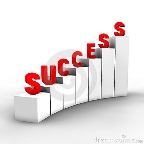 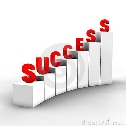 				Steps to Success					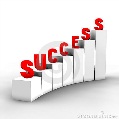 The next stepWhyHintNotes1) Find a matching set of coordinates.We are trying to identify a pattern.Draw it.2) Write in your own words the rule that meant you could find the answer to step 1.We are trying to understand in our own words the rules that link these numbers.Is there a rule that links each pair of coordinates (eg they both add up to 5 OR the x coordinate is always 3 higher than the y ORThe y coordinate is always 43) Convert your written statement into a formal rule written in the form y= …We are now working at Grade C , finding the equations of straight line graphsStart with y=Then ask yourself ‘What do I do to x to turn it into y’If that doesn’t work do they add up to the same number – so x + y = ?Or is x always the same number, so we can say x = ?4) CHECK – Make sure your rule works for the coordinates you have.Sometimes a rule will work for 1 set of coordinates but not the others.The next stepWhyHintNotes1) Find a matching set of coordinates.We are trying to identify a pattern.Draw it.2) Write in your own words the rule that meant you could find the answer to step 1.We are trying to understand in our own words the rules that link these numbers.Is there a rule that links each pair of coordinates (eg they both add up to 5 OR the x coordinate is always 3 higher than the y ORThe y coordinate is always 43) Convert your written statement into a formal rule written in the form y= …We are now working at Grade C , finding the equations of straight line graphsStart with y=Then ask yourself ‘What do I do to x to turn it into y’If that doesn’t work do they add up to the same number – so x + y = ?Or is x always the same number, so we can say x = ?4) CHECK – Make sure your rule works for the coordinates you have.Sometimes a rule will work for 1 set of coordinates but not the others.